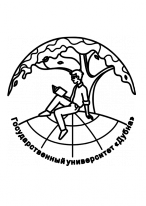 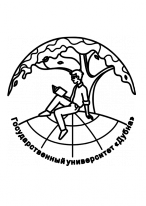 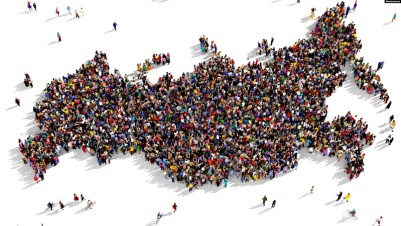 ИНФОРМАЦИОННОЕ СООБЩЕНИЕот «01» февраля 2022 г.Государственный университет «Дубна», Российская академия естественных наук (г. Москва), сектор социальной философии Института философии РАН (г. Москва), факультет мировой политики МГУ им. М.В.Ломоносова (г. Москва), Фонд исторической перспективы, Союз развития наукоградов проводят всероссийскую научную конференцию«СОВРЕМЕННАЯ РОССИЯ И МИР:ИСТОРИЧЕСКИЕ КОНТЕКСТЫ РАЗВИТИЯИ СЦЕНАРИИ БУДУЩЕГО»Конференция состоится 13 мая 2022 года в государственном университете «Дубна»Основные направления работы:Социально-философская мысль об общественном развитии в контексте новой геополитикиПостмодернистская парадигма и социально-гуманитарное знаниеЯзыки описания устройства современного мираСоциальное и биотехнологическое конструирование: антропологические рискиИдентичность человека в социокультурной транзитивностиИскусственный интеллект в прогнозах будущегоЭтика цифрового обществаПерспективы и прогнозы цифровизацииСоциальные аспекты современной культурыСоциальные и арт-практики в цифровом измеренииНаукограды как феномен культуры и точки роста Общества знанийЭволюция образа России в многополярном (поликультурном) миреПрогнозные модели развития образования в России на новом рубеже эпохУниверситет как инновационный кластер регионального развитияХХI век России в горизонте ожиданий13 маяПленарное заседание конференции «РОССИЯ 2022: ИТОГИ РАЗВИТИЯ И СЦЕНАРИИ БУДУЩЕГО»Круглый стол«СОЦИАЛЬНО-ГУМАНИТАРНОЕ ЗНАНИЕ В УНИВЕРСИТЕТСКОМ ОБРАЗОВАНИИ: ПРОБЛЕМЫ И ПЕРСПЕКТИВЫ»13 маянаучный семинар для аспирантов «ЦИФРОВАЯ ТРАНСФОРМАЦИЯ СОЦИАЛЬНЫХ И АРТ-ПРАКТИК: ВОЗМОЖНОСТИ И РИСКИ» Желающим принять участие необходимо зарегистрироваться в электронной форме на сайте государственного университета «Дубна» (см. раздел «Конференции университета «Дубна») https://conf.uni-dubna.ru/ до 30 апреля 2022 г.Статьи, оформленные в соответствии с требованиями журнала «Вестник университета «Дубна». Серия «Науки о человеке и обществе» (см. сайт http://vestnik.fsgn.uni-dubna.ru/ru/to-authors), принимаются по адресу электронной почты: conference.fsgn.uni.dubna@gmail.comДата окончания приема статей – 13 мая 2022 г. Заявки и статьи, поданные иным способом или позднее указанного срока, в программу конференции не войдут. Оргкомитет оставляет за собой право отбора материалов для публикации, не вступая в переписку с автором. Авторами каждого доклада (статьи) могут выступать не более 2-х человек. Обязательна регистрация авторов в научной электронной библиотеке eLIBRARY.RUРедакционная коллегия на основании данных программы «Антиплагиат», соответствия требованиям к оформлению, научной составляющей текста и принятому в научном сообществе стилю изложения материала отбирает рукописи к публикации. Автор будет уведомлен о решении.Информационная поддержка с публикациями отдельных материалов конференции осуществляется периодическими изданиями, в том числе включенными в список научных журналов ВАК, и сетевым научным изданием «Вестник государственного университета «Дубна». Серия «Науки о человеке и обществе» с присвоением DOI.Адрес Оргкомитета: 141980, Россия, г. Дубна Московской области, ул. Университетская 19, кафедра социологии и гуманитарных наук. Тел.: (496) 216-61-20 (контактное лицо – Мельникова Наталия Евгеньевна).Председатель Оргкомитета доктор философских наук, профессоракадемик РАЕН										Н.Г.БагдасарьянСопредседатель Оргкомитетадоктор технических наук, профессор,лауреат Государственной премии СССР,лауреат Премии Правительства РФ,заслуженный деятель науки и техники РФ, президент РАЕН				О.Л.КузнецовСопредседатель Оргкомитетадоктор философских наук, главный научный сотрудник ИФ РАН, руководитель научного направления «Социальная философия и развитие гражданского общества в России», сектор социальной философии ИФ РАН 							В.Г.ФедотоваСопредседатель Оргкомитетакандидат технических наук,Директор Союза развития наукоградов,академик РАЕН										М.И.Кузнецов